LegieČeskoslovenské legie vznikly v průběhu první světové války zejména z bývalých vojáků rakousko-uherské armády a krajanů žijících v zahraničí. První jednotky se začaly tvořit už v roce 1914, tedy brzy po začátku první světové války. Jejich vojenské úspěchy sehrály významnou roli nejen při vzniku samostatného státu v říjnu 1918, ale i při mírových jednáních ve Versailles.Video 1 - Vznik československých legiíVideo 2 - Legie na italské frontěVideo 3 - Legie na západní frontěVideo 4 - Legie na východní frontě________________________________________________________Za pomoci videa 1 a případně internetu definujte pojem legie:……………………………………………………………………………………………………………………………………………………………………………………………………………………………………………………………………………………………………………………………………………………………………………………………………………………………………………………………………………………………………………………………………………………………………………………………………………………………………………………………………………………………………………………………..Zhlédněte video 3 a rozhodněte, zda následující tvrzení jsou pravdivá či nikoliv:Základem legií ve Francii byli v ní žijící členové tělocvičné jednoty Orel.	ANO	NEPodle spolkového pozdravu se začalo jednotce říkal Rota Nazdar.	ANO	NEPrvní bojovou zkušenost na západní frontě získali legionáři u Bayonne.	ANO	NEZhlédněte video 4 a rozhodněte, zda následující tvrzení jsou pravdivá či nikoliv:Nejvýznamnější bitvou československých legionářů byla bitva u Zborova.	ANO	NEV bitvě u Zborova bojovali Češi také proti Čechům.	ANO	NEPo bitvě byly pluky označeny podle památných míst, např. Hostýnský pluk.	ANO	NEZhlédněte video 2 a rozhodněte, zda následující tvrzení jsou pravdivá či nikoliv:V Itálii bojovali legionáři pouze v posledních dvou letech války.	ANO	NEItálie stála ve válce na straně Rakouska-Uherska.	ANO	NENejvýznamnější bitva československých legionářů v Itálii byla na Piavě.	ANO	NEZjistěte o následujících osobnostech, jak se zapsali do československých dějin. Uveďte, jakou mají spojitost s legiemi.Milan Rastislav Štefánik..............……………………………………………………………………………………………………………..……………………………………………………………………………………………………………….Jan Syrový……………..………………………………………………………………………………………………………………………..………………………………………………………………………………………………Jaroslav Hašek………………………..……………………………………………………………………………………………………………………………………………………………………………………………………………..František Langer………………………..……………………………………………………………………………………………………………………………………………………………………………………………………………..Ludvík Svoboda………………………..……………………………………………………………………………………………………………………………………………………………………………………………………………..František Kupka………………………..……………………………………………………………………………………………………………………………………………………………………………………………………………..Co jsem se touto aktivitou naučil(a):………………………………………………………………………………………………………………………………………………………………………………………………………………………………………………………………………………………………………………………………………………………………………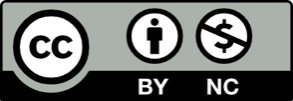 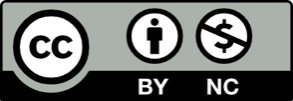 